Технология сборкиДля придания модели оригинальности, необходима ее покраска.Основные детали 1) скобы, платформа; 2) основание с трубкой; 3) оси; 4) винт; 5) резина; 6) поплавки; 7) колеса.1                  2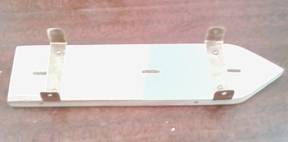 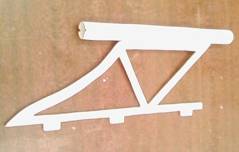 3           4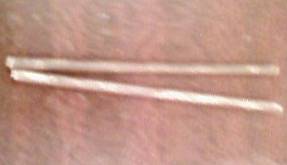 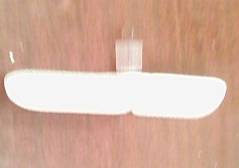 5           6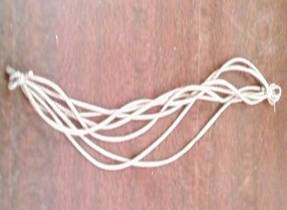 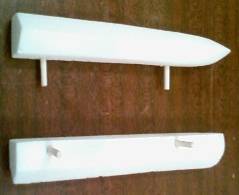 7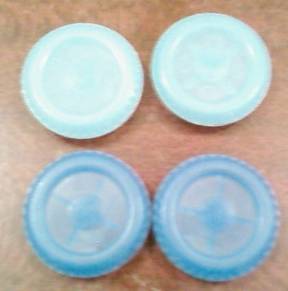 № п.пПоследовательность действий по сборкеЭскизы, чертежи, фотографии, рисунки.Материалы, инструменты, приспособления1Соединить скобы крепления осей с основанием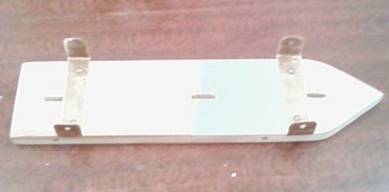 Шурупы, отвертка2Установить корпус аэромобиля на основании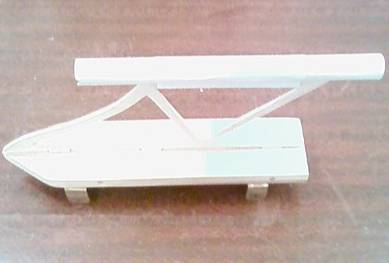 3Подготовить резиномотор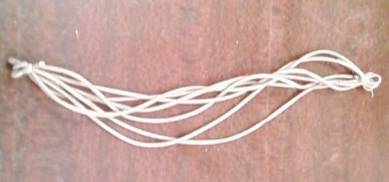 Резинка, нитки, клей ПВА4Установить резиномотор в трубке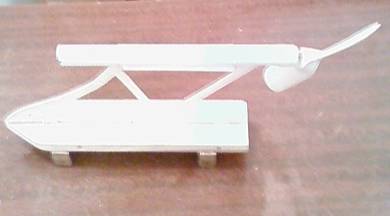 5Взять оси, колеса и установить их в скобы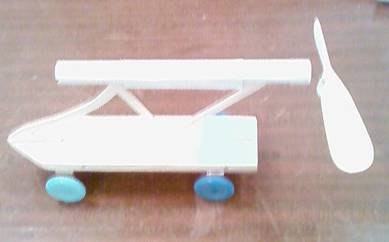    Проделав простейшие действия можно аэромобиль превратить в           аэроглиссер   Проделав простейшие действия можно аэромобиль превратить в           аэроглиссер   Проделав простейшие действия можно аэромобиль превратить в           аэроглиссер   Проделав простейшие действия можно аэромобиль превратить в           аэроглиссер1Снять колеса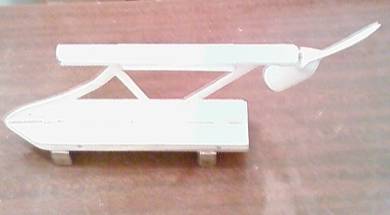 2Установить поплавки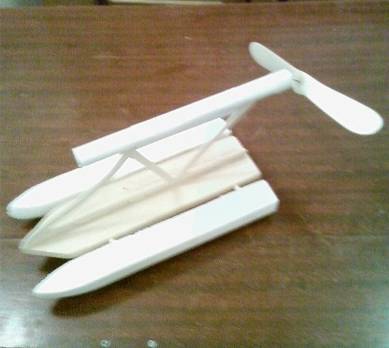 